TASK FORCE ON OPEN GOVERNMENT -AGENDAAPRIL 24, 2018 Lynwood Roberts Room1:00 pm IntroductionsPublic access to government through technologyDr. Cheryl L. Brown-Director, Jacksonville City Council and Paula Shoup-Information Systems Administrator, Jacksonville City CouncilCity of Jacksonville’s website demonstration Chief of Informational Technologies Ken Lathrop Closing CommentsDiscussionApproval of previous meeting minutesSchedule and planningSurvey update Public CommentChairs: Hank Coxe and Dr. Sherry MagillMembers:  	Ywana Allen	Rachael Fortune	The Honorable Alberta Hipps	Ron Littlepage	Michael Lockamy		Audrey Moran-Excused	The Honorable Jim Overton	Sabeen Perwaiz-Excused	Cleve Warren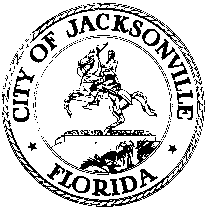 OFFICE OF THE CITY COUNCILANNA LOPEZ BROSCHEPRESIDENTJACKSONVILLE CITY COUNCIL OFFICE (904) 630-1452SUITE 425, CITY HALL117 WEST DUVAL STREETJACKSONVILLE, FLORIDA 32202